AVIS D’APPEL PUBLIC À LA CONCURRENCE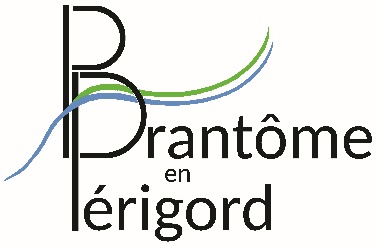 Marché public de travaux —OBJET DE LA CONSULTATIONLa présente consultation est organisée en vue de la construction de l’hôtel de ville de Brantôme en Périgord et l’aménagement de la place du champ de foirepour la commune de Brantôme en Périgord.CONDITIONS DE LA CONSULTATION2-1	Étendue de la consultationCette consultation est passée en procédure adaptée en application des articles L. 2123-1 et R. 2123-1 1° du code la commande publique. Le marché est composé de 13 lots :Critères d’attributions :Date limite de réception des candidatures :Le 12 août 2022au plus tard à 12h002-2 Retrait du dossier de consultation et dépôt des offresLe dossier de consultation des entreprises (DCE) pourra être obtenu gratuitement sur le site : http://marchespublics.dordogne.frLes offres seront déposées via la même plateforme : http://marchespublics.dordogne.frLot(s)Désignation1VRD / Terrassement / Aménagements extérieurs2Gros œuvre / Fondations3Maçonnerie traditionnelle4Charpente / Ossature / Isolation5Couverture / Étanchéité / Zinguerie6Menuiserie extérieure7Électricité courants forts / courants faibles8Chauffage / Ventilation / Plomberie / Sanitaires9Plâtrerie10Menuiserie intérieure11Carrelage / Peinture12Ascenseur13Espaces Verts / Aménagements extérieurs1. Coût de la prestation50 %2. Valeur technique50 %2.1 Méthodologie spécifique proposée pour les travaux en question20 %2.2 Description, qualité et origine des matériaux et fournitures15 %2.3 Cohérence du planning avec les moyens humains et matériels5 %